Publicado en Cuidad de México  el 26/05/2020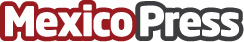 La apuesta de México por las Fintech  e Iban WalletEn época de COVID las Fintechs se han posicionado como una gran opción debido a su flexibilidad y rapidezDatos de contacto:Sigrid Arteaga Prensa+491703432086Nota de prensa publicada en: https://www.mexicopress.com.mx/la-apuesta-de-mexico-por-las-fintech-e-iban Categorías: Finanzas Emprendedores E-Commerce http://www.mexicopress.com.mx